Publicado en  el 20/01/2015 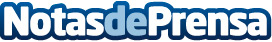 El IPCE y la Universidad Politécnica de Madrid presentan el programa ‘Patrimonio Industrial y Desarrollo 2015’Datos de contacto:Nota de prensa publicada en: https://www.notasdeprensa.es/el-ipce-y-la-universidad-politecnica-de-madrid_1 Categorias: Nacional Artes Visuales Educación Universidades http://www.notasdeprensa.es